PARABOLIC LEDEen vierkant LED plafondinbouw armatuur vervaardigd uit staal, elektrostatisch geschilderd in wit met een gepolijst aluminium microprismatisch diffusor met parabolische reflector. Deze reflector/diffusorcombinatie staat garant voor een minimale verblinding. Het toestel onderscheidt zich esthetisch door de 2 of 3 langwerpige lichtvlakken die gelijkmatig verdeeld zijn over het toestel.Beschikbaar in volgende afmetingen:

596x596x45
1196x296x45Beschermingsgraad:	IP20
Levensduur LEDS:		L90B10 60.000h
 			L80B12 60.000h
Lichtkleur:		CRI83 2700K, 3000K, 4000K
Omgevingstemperatuur:	-15°C tot 40°C
Verblindingsgraad:	UGR < 19
Certificaten:		ENEC, MacAdam Step3
Garantie:		2 jaar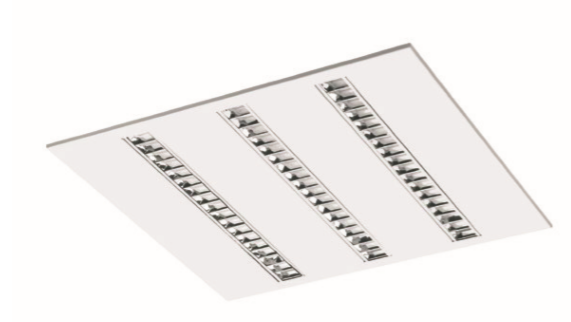 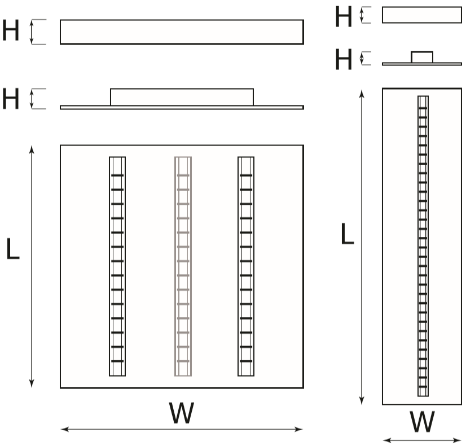 